Orientace v Tv – hryNakresli mapuPomůcky: papír tužkaProstor: jakýkoliv vymezený prostor uvnitř nebo venku. Například – tělocvična, třída, chodba, hřiště, budova školy, prostranství před školou, tabor, budova jídelny, ….Počet účastníků: neomezeněVěk: 6 +Provedení: vyberu prostor, který chci zakreslit. Napoprvé  by měl být jednoduchý s výraznými prvky – například tělocvična s rozloženým nářadím. Prostor mohu s účastníky I projít a zdůraznit prvky které by měly být zaznačeny v mapě. Variace:  a) namaluji předlohu – zvláště mladší děti ji mohou jen okopírovat a projít.b) namaluji a nakopíruji mapu, kde pár věcí vynechám a děti je musí doplnit a zakreslitc) zadám nakreslení mapy známé cesty například – ze šatny do třídy, od hřiště ke dveřím školyTable 1 Ukázka nákresu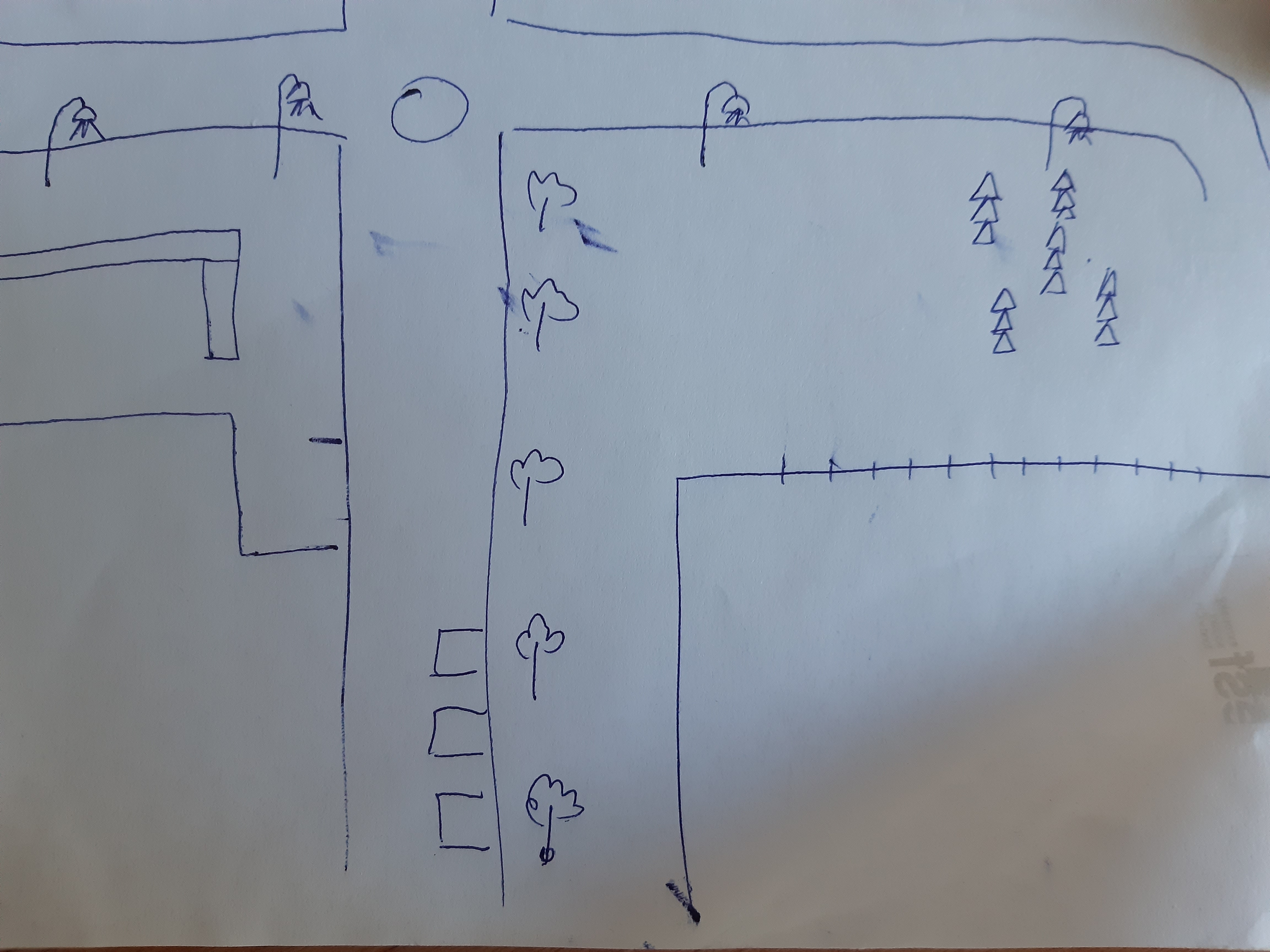 Překreslování kontrolPomůcky: starou turistickou, orientační nebo jinou mapu. Fixi – ne pernamentní, hadr, podle fixů I líh. Mapu nakopíruji 10+ a na cca 5(i více) kusů zakreslím kontroly. Zbytek map nechám čistý. Mapy zalaminuji.Prostor: jakýkoliv prostor – třída, hřiště, les, louka, cesta….Počet účastníků: neomezeně – záleží na počtu map.Věk: 6+Provedení: základní princip hry je štafetový běh. Skupinu rozdělím do družstev 2-4 členů. Každé družstvo má svojí pozici, místo, kde umístí prázdnou mapu a fixu. Do vymezeného prostoru umístím mapy se zakreslenými kontrolami. Na povel vybíhá z družstva první člen k mapě s kontrolami – zapamatuje si jednu kontrolu a běží zpátky. Jak doběhne k družstvu, zakreslí svoji kontrolu do mapy družstva a mezitím běží další člen družstva k mapě s kontrolami. Družstvo běhá, dokud nepřekreslí všechny kontroly. Variace: a) místo běhání mohu dát překážkovou dráhub) neomezuji počet kontrol u běžcec) mohu hrát: kdo překreslí všechny kontroly jako první, nebo dám časový limit a kdo překreslí nejvíce kontrol, kdo překreslí mapu za nejméně přeběhů, kdo si zapamatuje nejvíce kontrol na jedno přeběhnutí,….d) vytrvalostní závod – mapy jsou dál od sebe a družstvo tvoří pouze dva členovée) trénink rychlosti – mapy jsou max. 20m od sebe a družstvo tvoří nejméně 4 členové. Table 2 Ukázka "čisté" mapy a s kontrolami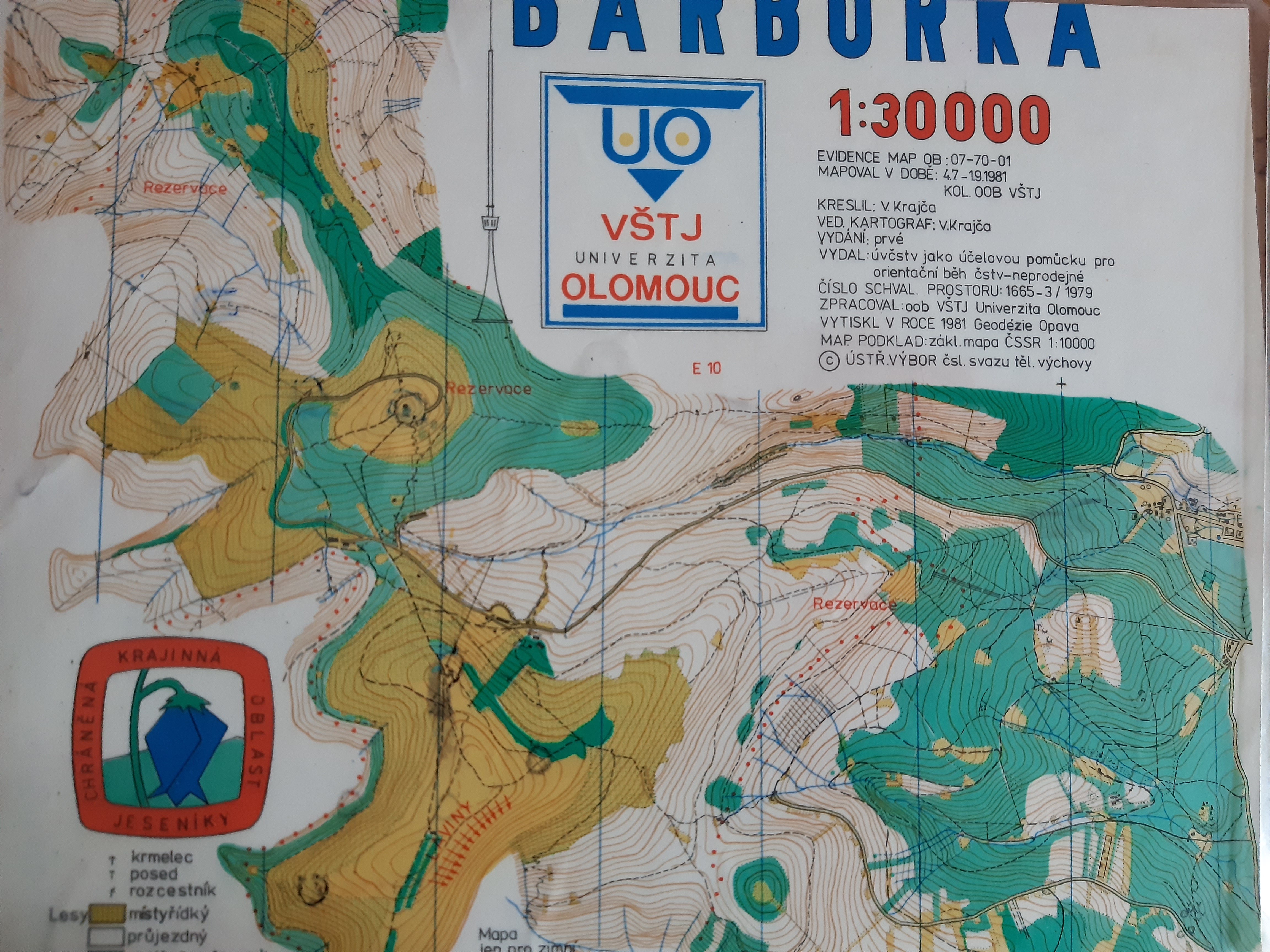 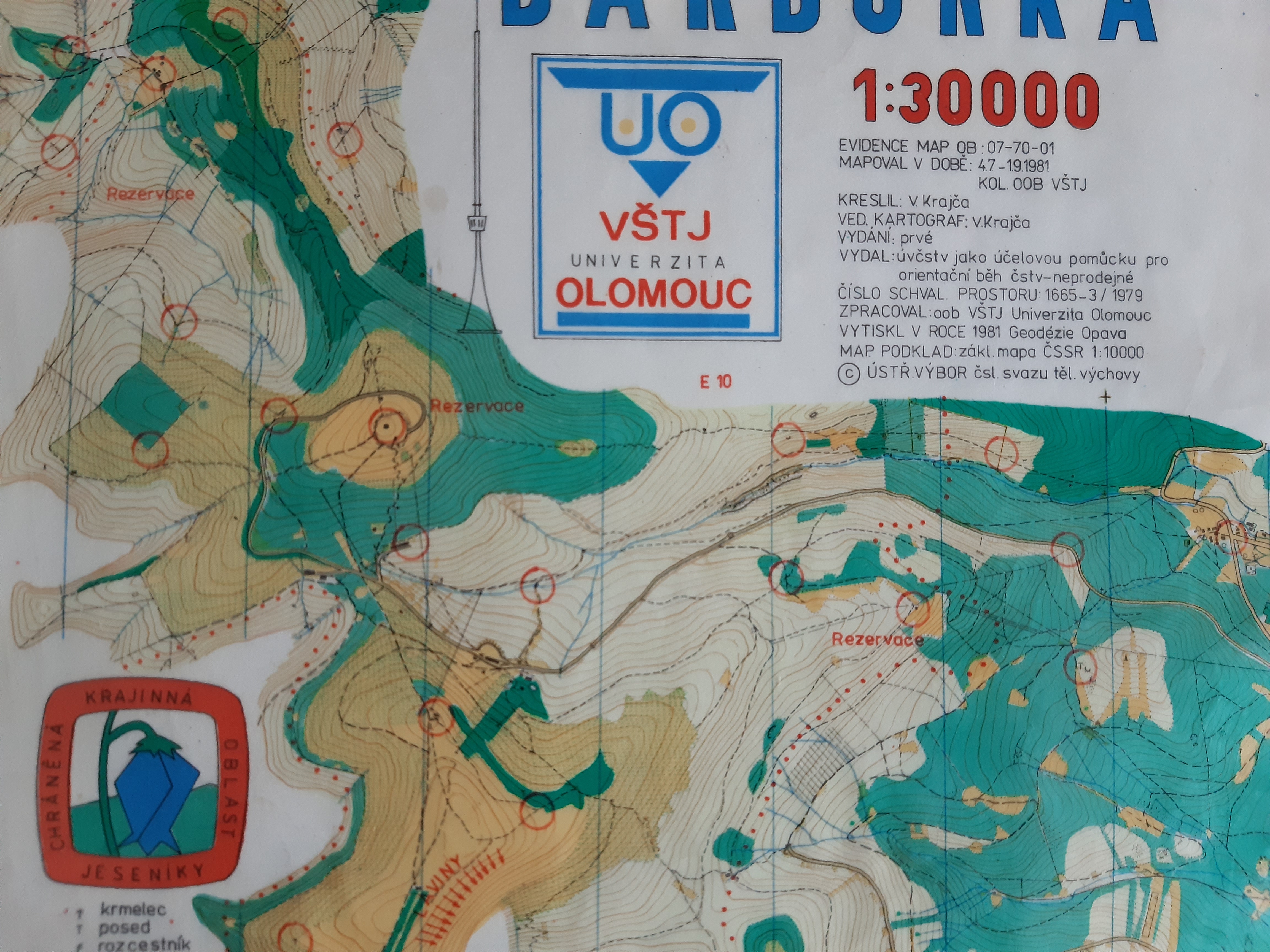 Hvězdicový běhPomůcky: mapa prostoru – může být nakreslená, stažená z googlu, zvětšená orientační, fotka z dronu,…. Kartičky – zalaminované, papírové, nakreslené, s popisky,…, připínací špendlíky. Tužka, papírProstor: tělocvična, tábor, třída, cesta, …Počet účastníků: neomezenýVěk: 6+Provedené: do připravené mapy zakreslím kontroly a označím je čísly. Na zadaná místa roznesu kartičky. Účastníkům přiřadím čísla 1-počet kontrol a odstartuji závod. Úkolem každého účastníka je získat symboly na kartičkách a to v pořadí od čísla jaké dostal. Tedy pokud dostal na začátku číslo 5, jeho první kartička je 5, další 6,…. až do nejvyššího čísla a pak 1-4. Každý účastník musí oběhnout všechny kontroly, zakreslené na mapě. Variace: a) kdo oběhne první všechny kontrolyb) kdo oběhne nejvíce kontrol v daném časovém limituc) na kartičkách jsou například slova/obrázky – získej 5 symbolů a vytvoř příběh/básničku/písničkud) na kontrolách jsou obálky s rozstříhanou mapu, každý kdo doběhne, vezme si jeden ústřižek,  kdo poskládá mapu jako první je vítěz – může být součástí I hledání pokladuTable 3 Ukázka map - staženo z google mapy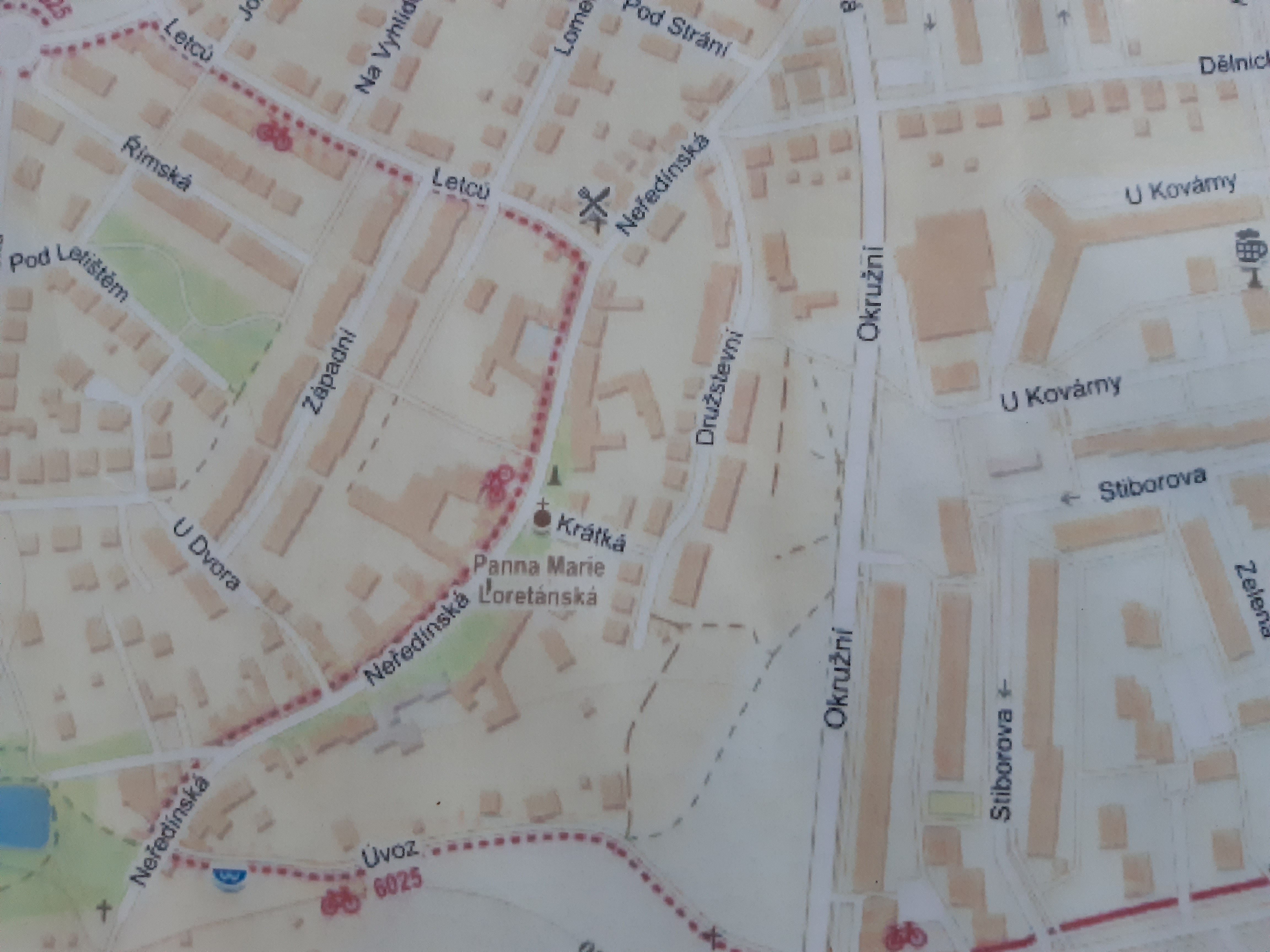 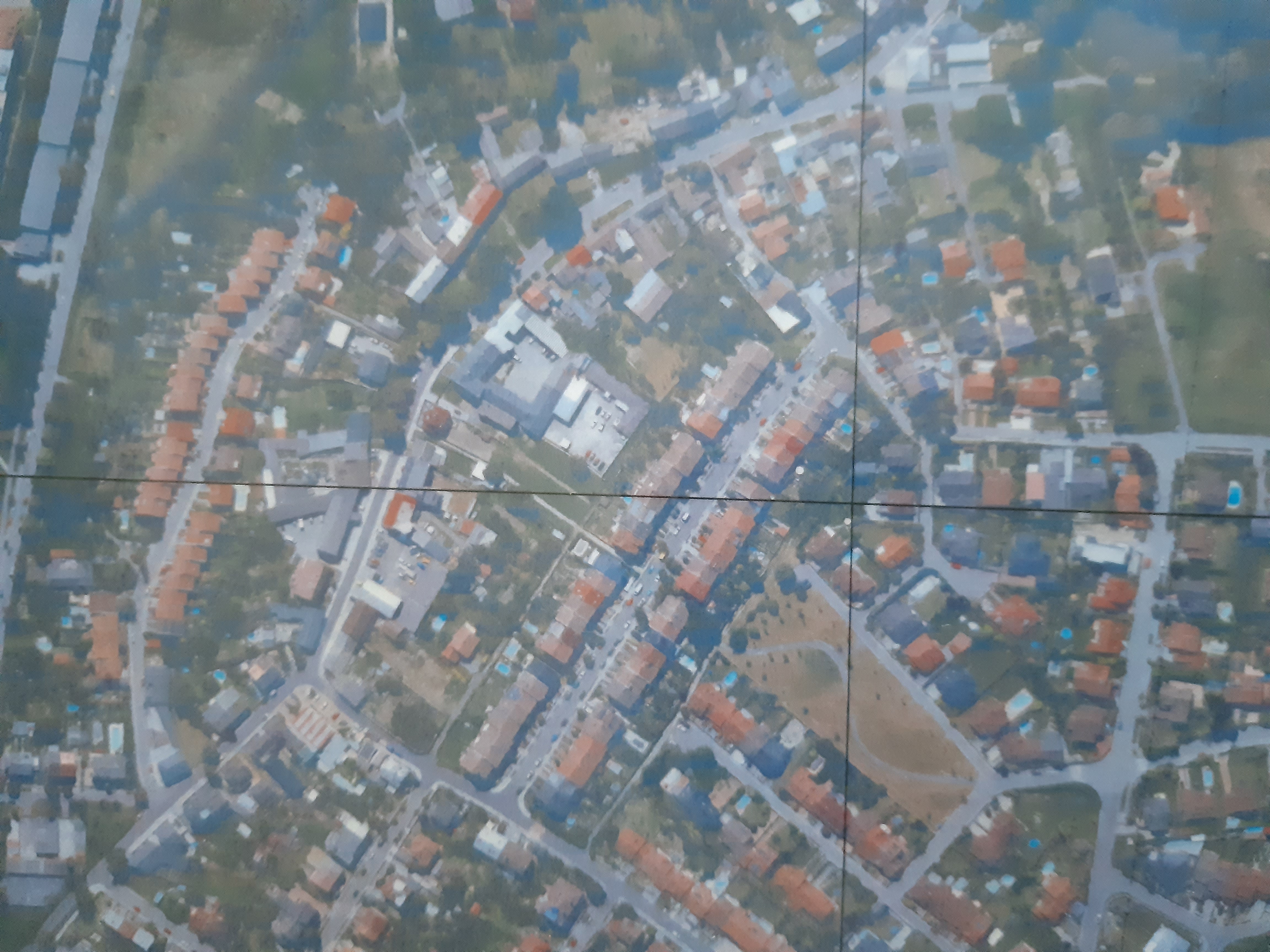 Table 4 Ukázka orientační mapy s kontrolami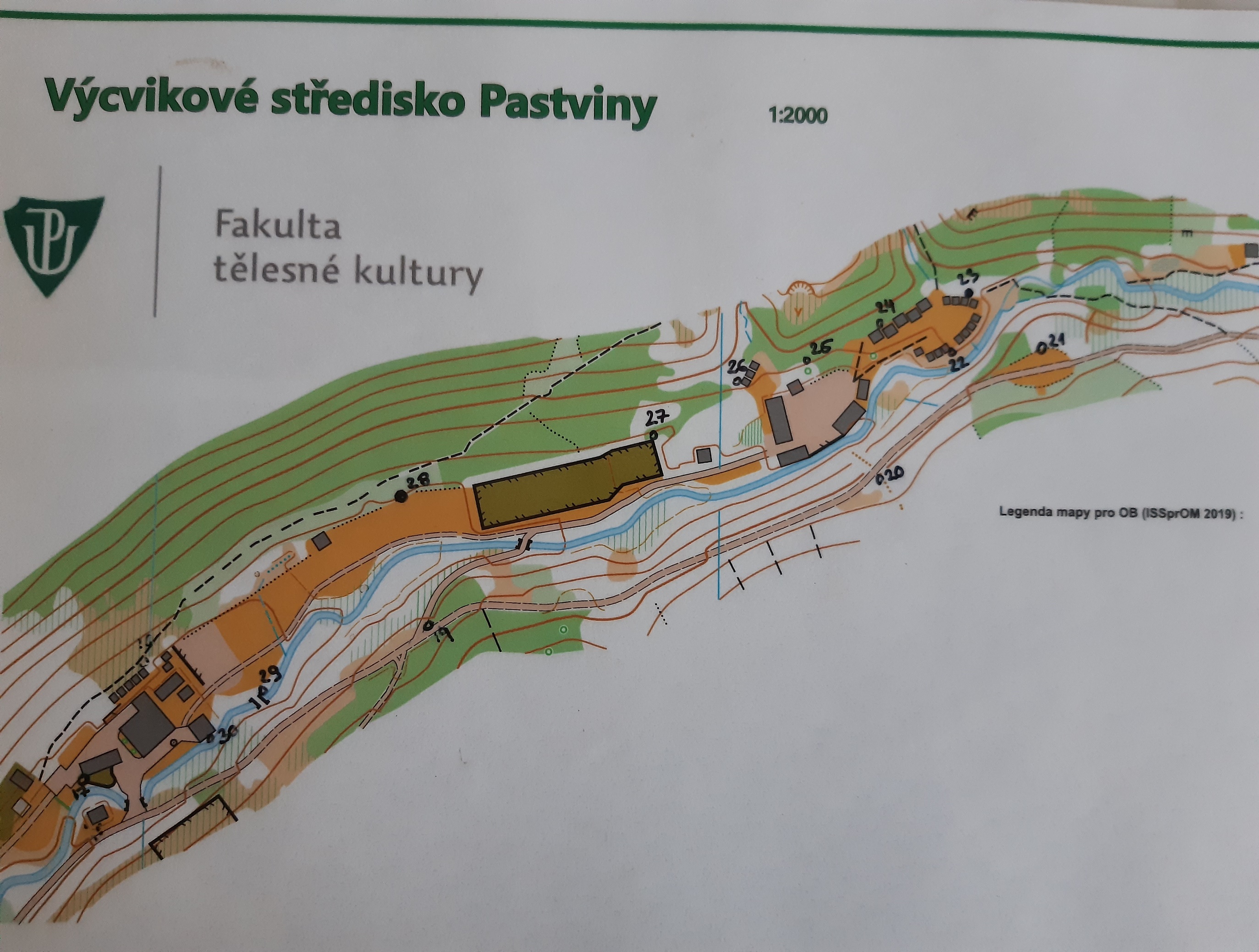 AzimutPomůcky: buzola, mobil s aplikací buzoly, tužka, papír, kartičky-kontrolyProstor: tělocvična, tábor, třída, cesta, …Počet účastníků: neomezenýVěk: 10+Provedení: promyslím si trasu a zaměřím azimuty (mohu měřit azimuty přímo v terénu nebo I na mapě). Na start dám první kartičku s azimutem a vzdáleností (mohu dát I nápovědu co hledat v daném směru), na další kontrole je další kartička s azimutem a vzdáleností a tak dojdu až do cíle.  Variace: a) pro začátečníky nezadávám vzdálenost, ale nápovědu kde se nachází další kontrola – například strom, budova,…b) na kontrolách mohu obkreslovat nebo opisovat slova/obrázky, sbírat kousky mapy,…c) děti si mohou azimut vytvořit sami – každé dvojici/trojici dám 3-4kontroly a nechám je vytvořit traťTable  Určení azimutu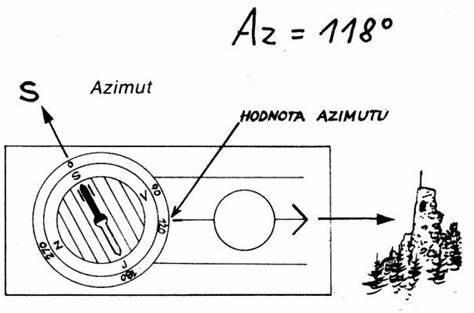 Table  Ukázka kartičky na azimut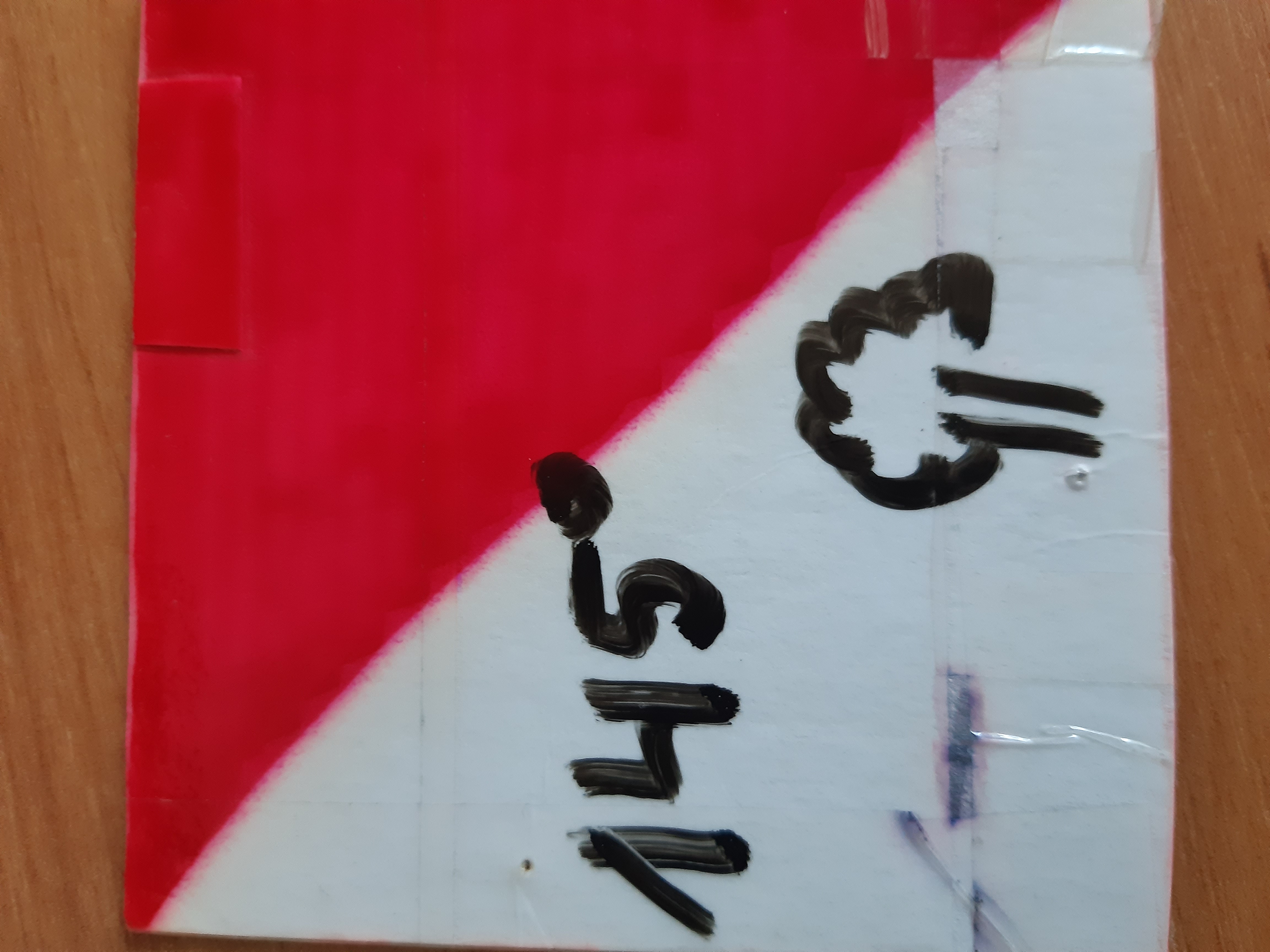 Rozstříhaná mapaPomůcky: jakákoliv mapa – turistická, orientační, z infocentra,….Prostor: tělocvična, tábor, třída, cesta, …Počet účastníků: neomezenýVěk: 6+ Provedení: vezmu stejné mapy a rozstříhám je na kousky. Jednotlivé mapy rozstříhané na kousky dám do obálky a rozdám účastníkům – jednotlivě nebo do dvojic trojic. Úkolem je mapy sestavit jako puzzle.Variace:pro mladší děti stříhám větší kousky maprozstříhané mapy mohu použít do štafetových běhů jako motivaci kousky mapy používám jako odměnu za správné provedení běžecké abecedymohu mít rozstříhaných několik druhů map a zadat soutěž kdo poskládá všechny mapy v co nejkratším časemapy se dají použít do výše zmíněných her jako doplněk – kontrola, že každý prošel zadanou kontrolouTable  Rozstříhaná mapa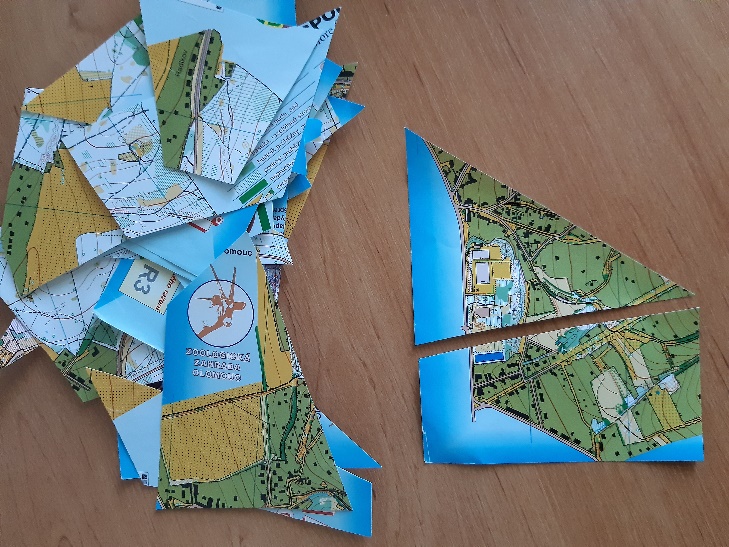 